Worksheet: Oral report (giving a presentation)The introductionThe subject of my oral report is / I’m going to deal with the following topic:(The subject of our presentation is....)I have chosen this topic because...I’ll be dealing with the following aspects / I have divided my talk into three parts.First I’ll (give you an outline of) ...Then I’ll go on to ...And finally I’ll say a few words about....My first point is...More useful language for presentations:Now let me hand you over to (name), who will be dealing with / talking about ...Thank you (name).  (Name) has just told you about ...Now I’ll pass you on to ...If you have any questions, feel free to interrupt me.I’ll be happy to answer any questions ...That’s all I have to say about.Now let’s move on to ...Worksheet: group presentation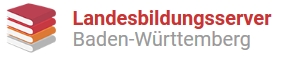 The introduction (one of you is doing this part)Our group dealt with the following topic / text:(The subject of our presentation is....)We’ll be dealing with the following aspects / We have divided our talk into three parts:  First …. (name / I )will give you an outline of … / summarize the text for you / tell you what the text is about. Then ……. (name / I) will go on to ...And finally …….. (name / I) will say a few words about / will present the poster to you.Now let me hand you over to …. (name).More useful language for presentations:Thank you (name).  (Name) has just told you about ...Now I’ll pass you on to ...If you have any questions, feel free to interrupt me. / I’ll be happy to answer any questions ...That’s all I have to say about….Now let’s move on to ...